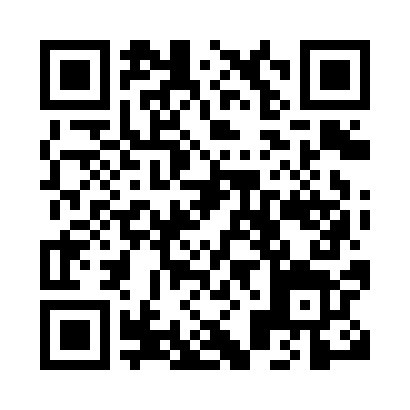 Prayer times for Gori, GeorgiaWed 1 May 2024 - Fri 31 May 2024High Latitude Method: NonePrayer Calculation Method: Muslim World LeagueAsar Calculation Method: ShafiPrayer times provided by https://www.salahtimes.comDateDayFajrSunriseDhuhrAsrMaghribIsha1Wed4:115:591:014:548:039:442Thu4:095:581:014:548:049:463Fri4:075:571:004:548:059:474Sat4:055:551:004:548:069:495Sun4:045:541:004:558:079:516Mon4:025:531:004:558:089:527Tue4:005:521:004:558:099:548Wed3:585:511:004:568:109:559Thu3:565:491:004:568:119:5710Fri3:555:481:004:568:129:5911Sat3:535:471:004:578:1310:0012Sun3:515:461:004:578:1410:0213Mon3:495:451:004:578:1510:0314Tue3:485:441:004:588:1610:0515Wed3:465:431:004:588:1710:0716Thu3:455:421:004:588:1810:0817Fri3:435:411:004:598:1910:1018Sat3:415:401:004:598:2010:1119Sun3:405:391:004:598:2110:1320Mon3:385:381:004:598:2210:1421Tue3:375:381:005:008:2310:1622Wed3:365:371:005:008:2410:1723Thu3:345:361:005:008:2510:1924Fri3:335:351:005:018:2610:2025Sat3:325:351:015:018:2710:2226Sun3:305:341:015:018:2810:2327Mon3:295:331:015:028:2910:2428Tue3:285:331:015:028:3010:2629Wed3:275:321:015:028:3010:2730Thu3:265:321:015:038:3110:2831Fri3:255:311:015:038:3210:30